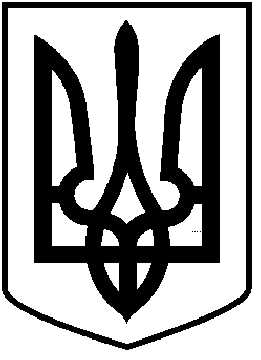 ЧОРТКІВСЬКА  МІСЬКА  РАДА   СІМДЕСЯТ СЬОМА СЕСІЯ СЬОМОГО СКЛИКАННЯ                                                          РІШЕННЯ                            20 грудня 2019 року                                                                          № 1711 м. ЧортківПро внесення  змін  до рішення міської ради  від  07 березня 2019 року №1421 "Про внесення змін до рішення міської ради від 28 лютого 2019 року №1391 "Про затвердження структури і чисельності апарату та виконавчих органів міської ради"	Враховуючи пропозицію міського голови, з метою впорядкування структури та загальної чисельності апарату та виконавчих органів Чортківської міської ради, керуючись статтями 26 та 54 Закону України «Про місцеве самоврядування в Україні", міська радаВИРІШИЛА:	1. Внести зміни в п.3 рішення міської ради від 07 березня 2019 року №1421 "Про внесення змін до рішення міської ради від 28 лютого 2019 року №1391 "Про затвердження структури і чисельності апарату та виконавчих органів міської ради", а саме:	1.1.Припинити шляхом ліквідації Відділ житлово-комунального господарства та благоустрою Чортківської міської ради. 	1.2.Утворити зі статусом юридичної особи публічного права Управління комунального господарства Чортківської міської ради у складі згідно з     додатком 1.	2.Встановити що Управління комунального господарства Чортківської міської ради  є правонаступником Відділу житлово-комунального господарства та благоустрою Чортківської міської ради.	3.Затвердити Положення про управління комунального господарства Чортківської міської ради згідно з додатком 2.	4. Уповноважити керівника новоутвореного Управління комунального господарства Чортківської міської  ради  підписувати та подавати документи до органів з питань державної реєстрації.	5. Вивести зі структури апарату та виконавчих органів Чортківської міської ради, посади:	5.1.заступника міського голови з питань діяльності виконавчих органів міської ради - 1 штатна одиниця;	5.2.головного спеціаліста відділу містобудування, архітектури та капітального будівництва міської ради - 1 штатна одиниця;	5.3.головного спеціаліста відділу з питань транспортної інфраструктури та контролю за паркуванням міської ради - 1 штатна одиниця;	5.4. головного спеціаліста відділу ведення Державного реєстру виборців міської ради - 1 штатна одиниця;	5.5. водія міської ради - 1 штатна одиниця.	6. Ввести в новоутворене Управління комунального господарства Чортківської міської ради - 5 штатних одиниць.	7.Вивести  Юридичний відділ міської ради з апарату міської ради, ввести Юридичний відділ міської ради у виконавчі органи міської ради.	8.Начальнику юридичного відділу міської ради внести  відповідні зміни до Положення про відділ  та посадових інструкцій працівників.	9.Перейменувати Відділ з питань транспортної інфраструктури та контролю за паркування міської ради у Відділ з питань контролю за паркуванням міської ради.	10.Начальнику відділу з питань контролю за паркуванням міської ради  внести  відповідні зміни до Положення про відділ з та посадових інструкцій працівників.	11.Затвердити структуру апарату та виконавчих органів міської ради з доведеною граничною чисельністю, згідно з додатком 3.	12. Фінансовому управлінню міської ради передбачити видатки на утримання Управління комунального господарства Чортківської міської ради.	13.Копію рішення направити в сектор з кадрових питань апарату міської ради, відділ бухгалтерського обліку та звітності апарату міської ради, фінансове управління міської ради.	 14.Начальнику відділу бухгалтерського обліку та звітності апарату міської ради надати на затвердження міському голові штатний розпис з даними змінами, після державної реєстрації Управління комунального господарства Чортківської міської ради.	15.Контроль за виконанням даного рішення покласти на  постійні комісії   міської ради з  питань житлово-комунального господарства, транспорту і зв’язку та  з  бюджетно-фінансових, економічних питань, комунального майна та інвестицій .Міський голова                                                              Володимир   ШМАТЬКОНаконечний В.І.В.Ю.Деркач В.                                                                                                                                  Додаток 1                                                                                 до рішення міської ради                                                                      від 20 грудня 2019 року № 1711СкладУправління комунального господарстваЧортківської міської ради	1.Начальник управління комунального господарства міської ради - 1 штатна одиниця.	2.Головний бухгалтер управління комунального господарства міської ради - 1 штатна одиниця.	3. Головний спеціаліст-юрист управління комунального господарства міської ради - 1штатна одиниця.	4.Діловод управління комунального господарства міської ради - 1 штатна одиниця.	5. Відділ житлової політики та роботи з споживачами управління комунального господарства - 2 штатні одиниці:	5.1 начальник відділу житлової політики та роботи з споживачами управління комунального господарства ;	5.2.головний спеціаліст відділу житлової політики та роботи з споживачами управління комунального господарства міської ради.	6. Відділ з благоустрою та закупівель управління комунального господарства міської ради - 2 штатні одиниці:	6.1.начальник відділу з благоустрою та закупівель управління комунального господарства міської ради;	6.2.головний спеціаліст відділу з благоустрою та закупівель управління комунального господарства міської ради.Секретар міської ради                                                   Ярослав  ДзиндраДодаток 3                                                                             до рішення міської ради                                                                             від 20 грудня 2019 року № 1711                                 Структура і чисельність апарату міської ради,виконавчих органів міської радиСекретар міської ради                                                         Ярослав Дзиндра№ п/пНазва структурного підрозділу і посадКількість штатних одиницьАПАРАТ МІСЬКОЇ РАДИАПАРАТ МІСЬКОЇ РАДИАПАРАТ МІСЬКОЇ РАДИ1.Міський голова 12.Перший заступник міського голови13.Секретар ради14.Заступник міського голови з питань діяльності виконавчих органів15.Керуючий справами виконавчого комітету16.Загальний відділ47.Сектор з кадрових питань18.Організаційний відділ29.Сектор інформаційно– програмного забезпечення210.Відділ бухгалтерського обліку та звітності411.Служба господарського забезпечення5Всього:23ВИКОНАВЧІ ОРГАНИ МІСЬКОЇ РАДИВИКОНАВЧІ ОРГАНИ МІСЬКОЇ РАДИВИКОНАВЧІ ОРГАНИ МІСЬКОЇ РАДИ12.Юридичний відділ313.Відділ економічного розвитку, інвестицій та комунальної власності414.Відділ земельних ресурсів та охорони навколишнього середовища 315.Відділ містобудування, архітектури та капітального будівництва416.Відділ державного архітектурно-будівельного контролю317.Відділ з питань контролю за паркуванням міської ради218.Відділ  муніципального розвитку, інновацій та енергоефективності 319.Відділ ведення Державного реєстру виборців220.Відділ  з питань державної реєстрації321.Сектор з питань внутрішньої політики і зв’язків з громадськими організаціями та засобами масової інформації222.Сектор з питань надзвичайних ситуацій та цивільного захисту123.Сектор з питань взаємодії з правоохоронними органами, оборонної, мобілізаційної та режимно-секретної роботи124.Архівний сектор125.Служба у справах дітей326.Центр надання адміністративних послуг міста Чорткова827.Центр соціальних служб для дітей, сім’ї та молоді328.Фінансове управління829.Управління соціального захисту населення, сім’ї та праці2530.Управління освіти, молоді та спорту931.Управління культури, релігії та туризму532.Управління комунального господарства833.Муніципальна варта4Всього:104Всього:127